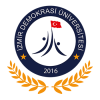 İZMİR DEMOKRASİ ÜNİVERSİTESİSağlık Kültür ve Spor Daire BaşkanlığıSAĞLIK, KÜLTÜR, SPOR VE SOSYAL HİZMETLER ŞUBE MÜDÜRLÜĞÜŞUBE MÜDÜRÜGÖREV TANIMIDoküman No:İZMİR DEMOKRASİ ÜNİVERSİTESİSağlık Kültür ve Spor Daire BaşkanlığıSAĞLIK, KÜLTÜR, SPOR VE SOSYAL HİZMETLER ŞUBE MÜDÜRLÜĞÜŞUBE MÜDÜRÜGÖREV TANIMIYayın Tarihi:İZMİR DEMOKRASİ ÜNİVERSİTESİSağlık Kültür ve Spor Daire BaşkanlığıSAĞLIK, KÜLTÜR, SPOR VE SOSYAL HİZMETLER ŞUBE MÜDÜRLÜĞÜŞUBE MÜDÜRÜGÖREV TANIMIRev. No./Tarihi:İZMİR DEMOKRASİ ÜNİVERSİTESİSağlık Kültür ve Spor Daire BaşkanlığıSAĞLIK, KÜLTÜR, SPOR VE SOSYAL HİZMETLER ŞUBE MÜDÜRLÜĞÜŞUBE MÜDÜRÜGÖREV TANIMISayfa Sayısı:1/31.Görev Tanımı:  1.1.İzmir Demokrasi Üniversitesi üst yönetimi tarafından belirlenen amaç ve ilkelere uygun olarak daire başkanlığının misyonu ve vizyonu doğrultusunda üniversite öğrencilerine ve personeline yönelik sağlık, kültür, spor ve sosyal hizmetlerin mevzuata uygun bir şekilde yürütülmesini, koordine edilmesini ve denetlenmesini sağlamak. 2.Çalıştığı Birim:2.1.Bağlı olduğu bölüm	        : Sağlık Kültür ve Spor Daire Başkanlığı2.2.Bağlı olduğu bölüm yöneticisi	           : Sağlık Kültür ve Spor Daire Başkanı2.3.Kendisine bağlı alt birimler/kadrolar : Şefler ve Şube Personeli2.4.Yerine vekâlet edecek kişi	           : Daire Başkanı Tarafından Görevlendirilen Şube Müdürü veya Şef 3.Görev, Yetki ve Sorumluluklar:Görevli olduğu birimin görev alanındaki işlerin, mevzuat hükümlerine uygun olarak yürütülmesini sağlamak,Maiyetinde bulunan personelin etkin ve verimli çalışması için gerekli tedbirleri almak,Maiyetindeki personelin işlerini koordine ve organize etmek, denetlemek,Maiyetindeki personeli için ceza ve terfi teklifinde bulunmak,Personelin eğitilmesi ve yetiştirilmesi için tedbir almak, üst makama teklifte bulunmak,Görevli olduğu birim amirine görevlerinde yardımcı olmak,Daire Başkanına ve Genel Sekretere karşı sorumlu olmak,Kendisine bağlı Şeflerin ilk derece amiri olmak,Kendisine verilecek görevler ile ilgili diğer işlerden sorumlu olmak,Şube Müdürlüğü uhdesine verilen sorumlulukları mevzuata uygun, tam, zamanında ve doğru olarak yerine getirmek/getirilmesini sağlamak,Şube Müdürlüğünün görev konusu ile ilgili mevzuat değişikliklerini takip ederek Daire Başkanını bilgilendirmek ve personele gerekli açıklamalarda bulunmak,Şube Müdürlüğüne ilişkin her türlü bilginin her an kullanabilecek durumda tam, doğru ve güncel olarak tutulmasını sağlamak,Şube Müdürlüğünün çalışma düzenine ilişkin değişiklikler ile ilgili uygulamada görülen aksaklık ve sorunları giderici önlemler hususunda Daire Başkanına önerilerde bulunmak,1.Görev Tanımı:  1.1.İzmir Demokrasi Üniversitesi üst yönetimi tarafından belirlenen amaç ve ilkelere uygun olarak daire başkanlığının misyonu ve vizyonu doğrultusunda üniversite öğrencilerine ve personeline yönelik sağlık, kültür, spor ve sosyal hizmetlerin mevzuata uygun bir şekilde yürütülmesini, koordine edilmesini ve denetlenmesini sağlamak. 2.Çalıştığı Birim:2.1.Bağlı olduğu bölüm	        : Sağlık Kültür ve Spor Daire Başkanlığı2.2.Bağlı olduğu bölüm yöneticisi	           : Sağlık Kültür ve Spor Daire Başkanı2.3.Kendisine bağlı alt birimler/kadrolar : Şefler ve Şube Personeli2.4.Yerine vekâlet edecek kişi	           : Daire Başkanı Tarafından Görevlendirilen Şube Müdürü veya Şef 3.Görev, Yetki ve Sorumluluklar:Görevli olduğu birimin görev alanındaki işlerin, mevzuat hükümlerine uygun olarak yürütülmesini sağlamak,Maiyetinde bulunan personelin etkin ve verimli çalışması için gerekli tedbirleri almak,Maiyetindeki personelin işlerini koordine ve organize etmek, denetlemek,Maiyetindeki personeli için ceza ve terfi teklifinde bulunmak,Personelin eğitilmesi ve yetiştirilmesi için tedbir almak, üst makama teklifte bulunmak,Görevli olduğu birim amirine görevlerinde yardımcı olmak,Daire Başkanına ve Genel Sekretere karşı sorumlu olmak,Kendisine bağlı Şeflerin ilk derece amiri olmak,Kendisine verilecek görevler ile ilgili diğer işlerden sorumlu olmak,Şube Müdürlüğü uhdesine verilen sorumlulukları mevzuata uygun, tam, zamanında ve doğru olarak yerine getirmek/getirilmesini sağlamak,Şube Müdürlüğünün görev konusu ile ilgili mevzuat değişikliklerini takip ederek Daire Başkanını bilgilendirmek ve personele gerekli açıklamalarda bulunmak,Şube Müdürlüğüne ilişkin her türlü bilginin her an kullanabilecek durumda tam, doğru ve güncel olarak tutulmasını sağlamak,Şube Müdürlüğünün çalışma düzenine ilişkin değişiklikler ile ilgili uygulamada görülen aksaklık ve sorunları giderici önlemler hususunda Daire Başkanına önerilerde bulunmak,1.Görev Tanımı:  1.1.İzmir Demokrasi Üniversitesi üst yönetimi tarafından belirlenen amaç ve ilkelere uygun olarak daire başkanlığının misyonu ve vizyonu doğrultusunda üniversite öğrencilerine ve personeline yönelik sağlık, kültür, spor ve sosyal hizmetlerin mevzuata uygun bir şekilde yürütülmesini, koordine edilmesini ve denetlenmesini sağlamak. 2.Çalıştığı Birim:2.1.Bağlı olduğu bölüm	        : Sağlık Kültür ve Spor Daire Başkanlığı2.2.Bağlı olduğu bölüm yöneticisi	           : Sağlık Kültür ve Spor Daire Başkanı2.3.Kendisine bağlı alt birimler/kadrolar : Şefler ve Şube Personeli2.4.Yerine vekâlet edecek kişi	           : Daire Başkanı Tarafından Görevlendirilen Şube Müdürü veya Şef 3.Görev, Yetki ve Sorumluluklar:Görevli olduğu birimin görev alanındaki işlerin, mevzuat hükümlerine uygun olarak yürütülmesini sağlamak,Maiyetinde bulunan personelin etkin ve verimli çalışması için gerekli tedbirleri almak,Maiyetindeki personelin işlerini koordine ve organize etmek, denetlemek,Maiyetindeki personeli için ceza ve terfi teklifinde bulunmak,Personelin eğitilmesi ve yetiştirilmesi için tedbir almak, üst makama teklifte bulunmak,Görevli olduğu birim amirine görevlerinde yardımcı olmak,Daire Başkanına ve Genel Sekretere karşı sorumlu olmak,Kendisine bağlı Şeflerin ilk derece amiri olmak,Kendisine verilecek görevler ile ilgili diğer işlerden sorumlu olmak,Şube Müdürlüğü uhdesine verilen sorumlulukları mevzuata uygun, tam, zamanında ve doğru olarak yerine getirmek/getirilmesini sağlamak,Şube Müdürlüğünün görev konusu ile ilgili mevzuat değişikliklerini takip ederek Daire Başkanını bilgilendirmek ve personele gerekli açıklamalarda bulunmak,Şube Müdürlüğüne ilişkin her türlü bilginin her an kullanabilecek durumda tam, doğru ve güncel olarak tutulmasını sağlamak,Şube Müdürlüğünün çalışma düzenine ilişkin değişiklikler ile ilgili uygulamada görülen aksaklık ve sorunları giderici önlemler hususunda Daire Başkanına önerilerde bulunmak,TEBELLÜĞ EDENBu dokümanda açıklanan görev tanımını okudum, yerine getirmeyi kabul ve taahhüt ederim.TEBELLÜĞ EDENBu dokümanda açıklanan görev tanımını okudum, yerine getirmeyi kabul ve taahhüt ederim.Ad-Soyad:Unvan:İmza:… / … / ……HAZIRLAYANKONTROL EDENONAYLAYANİZMİR DEMOKRASİ ÜNİVERSİTESİ Sağlık Kültür ve Spor Daire BaşkanlığıSAĞLIK, KÜLTÜR, SPOR VE SOSYAL HİZMETLER ŞUBE MÜDÜRLÜĞÜŞUBE MÜDÜRÜGÖREV TANIMIDoküman No:İZMİR DEMOKRASİ ÜNİVERSİTESİ Sağlık Kültür ve Spor Daire BaşkanlığıSAĞLIK, KÜLTÜR, SPOR VE SOSYAL HİZMETLER ŞUBE MÜDÜRLÜĞÜŞUBE MÜDÜRÜGÖREV TANIMIYayın Tarihi:İZMİR DEMOKRASİ ÜNİVERSİTESİ Sağlık Kültür ve Spor Daire BaşkanlığıSAĞLIK, KÜLTÜR, SPOR VE SOSYAL HİZMETLER ŞUBE MÜDÜRLÜĞÜŞUBE MÜDÜRÜGÖREV TANIMIRev. No./Tarihi:İZMİR DEMOKRASİ ÜNİVERSİTESİ Sağlık Kültür ve Spor Daire BaşkanlığıSAĞLIK, KÜLTÜR, SPOR VE SOSYAL HİZMETLER ŞUBE MÜDÜRLÜĞÜŞUBE MÜDÜRÜGÖREV TANIMISayfa Sayısı:2/3Şube Müdürlüğü personelinin yetiştirilmesini sağlamak üzere işlerin yapılış yöntemlerini iş başında personele açıklamak/açıklanmasını sağlamak,Daire Başkanı tarafından Şube Müdürlüğüne havale edilen yazı, tutanak ve formları teslim almak,Havale ettiği yazı, tutanak ve formlar ile ilgili işlemlerin sonuçlanıp sonuçlanmadığını takip etmek/edilmesini sağlamak,Şube Müdürlüğü personeli tarafından yazılan tüm yazıları kontrol etmek, paraflamak,Şube Müdürlüğüne gelen ve giden evrakın standart dosya planına göre dosyalanmasını sağlamak,Şube Müdürlüğü personelinin sevk ve idaresi hususunda Daire Başkanına yardımcı olmak,Şube Müdürlüğü personelinin yıllık izin takvimini planlamak,Mevzuata aykırı faaliyetleri önlemek ve bu tür faaliyetler konusunda Daire Başkanını bilgilendirmek,Şube Müdürlüğü görev alanı kapsamındaki tüm veri giriş işlemlerinin yapılmasını sağlamak ve kontrol etmek,Şube Müdürlüğünün görev alanı kapsamındaki çalışmalara ait faaliyet plan ve programları ile aylık ve yıllık faaliyet raporlarını düzenlemek/düzenlenmesini sağlamak,Bilgi Edinme Hakkı Kanunu’na göre bilgi edinme hakkı kapsamı dışında tutulan bilgi ve belgelere erişimin gizliliğini sağlamak,Üst kademedeki yöneticileri tarafından verilen diğer görevleri yerine getirmek,Kültürel hizmetlerin (bilimsel ve kültürel etkinlikler, konferans, söyleşi, panel, bahar şenliği, mezuniyet töreni, kültürel gezi, stant ve salon tahsisi vb.) zamanında, verimli ve düzenli şekilde yürütülmesini sağlamak,Öğrenci Topluluklarının faaliyetlerinin mevzuata uygun şekilde yürütülmesini sağlamak,Öğrencilerin ve personelin beden ve ruh sağlığını korumak, dengeli gelişmelerine yardımcı olmak amacıyla spor faaliyetleri organize edilmesini sağlamak, spor tesislerinden en etkin ve verimli şekilde faydalanmalarını sağlamak,Müsabakalara katılacak sporcuların ve takımların oluşturulması için gerekli duyuruların yapılmasını sağlamak, çalışmaları için gerekli malzeme ve saha desteğinin verilmesini sağlamak,Üniversite Sporları Federasyonunun belirlediği yarışma takvimine göre müsabakalara katılım için gerekli olan iş ve işlemlerin yerine getirilmesini sağlamak, malzeme temin edilmesini sağlamak ve takibini yapmak,Üniversitemiz yemekhanelerinde sunulan yemek hizmetinin etkili ve kaliteli bir biçimde sunulmasını sağlamak için gerekli işlemleri tesis ve organize etmek,Üniversitemiz birimlerinde yemek bursundan faydalanacak öğrencilerin ilanı, tespit edilmesi, duyurulması, öğrenci kartlarına işlenmesine ilişkin tüm iş ve işlemlerin yapılmasını sağlamak, takibini yapmak,Yemek hizmeti alımı yapılan yüklenici firmanın sunduğu hizmetlerin bütün aşamaları itibariyle denetlenmesini sağlamak,Sağlık hizmetleriyle ilgili koordinasyonu sağlayarak etkin ve verimli bir kamu hizmeti sunulması için gerekli işlemleri tesis ve organize etmek,Öğrencilerin ve personelin sağlık ihtiyaçları ile ilgili çalışmalarda bulunup, uygulamaya konulması için Daire Başkanına sunmak,Şube Müdürlüğü personelinin yetiştirilmesini sağlamak üzere işlerin yapılış yöntemlerini iş başında personele açıklamak/açıklanmasını sağlamak,Daire Başkanı tarafından Şube Müdürlüğüne havale edilen yazı, tutanak ve formları teslim almak,Havale ettiği yazı, tutanak ve formlar ile ilgili işlemlerin sonuçlanıp sonuçlanmadığını takip etmek/edilmesini sağlamak,Şube Müdürlüğü personeli tarafından yazılan tüm yazıları kontrol etmek, paraflamak,Şube Müdürlüğüne gelen ve giden evrakın standart dosya planına göre dosyalanmasını sağlamak,Şube Müdürlüğü personelinin sevk ve idaresi hususunda Daire Başkanına yardımcı olmak,Şube Müdürlüğü personelinin yıllık izin takvimini planlamak,Mevzuata aykırı faaliyetleri önlemek ve bu tür faaliyetler konusunda Daire Başkanını bilgilendirmek,Şube Müdürlüğü görev alanı kapsamındaki tüm veri giriş işlemlerinin yapılmasını sağlamak ve kontrol etmek,Şube Müdürlüğünün görev alanı kapsamındaki çalışmalara ait faaliyet plan ve programları ile aylık ve yıllık faaliyet raporlarını düzenlemek/düzenlenmesini sağlamak,Bilgi Edinme Hakkı Kanunu’na göre bilgi edinme hakkı kapsamı dışında tutulan bilgi ve belgelere erişimin gizliliğini sağlamak,Üst kademedeki yöneticileri tarafından verilen diğer görevleri yerine getirmek,Kültürel hizmetlerin (bilimsel ve kültürel etkinlikler, konferans, söyleşi, panel, bahar şenliği, mezuniyet töreni, kültürel gezi, stant ve salon tahsisi vb.) zamanında, verimli ve düzenli şekilde yürütülmesini sağlamak,Öğrenci Topluluklarının faaliyetlerinin mevzuata uygun şekilde yürütülmesini sağlamak,Öğrencilerin ve personelin beden ve ruh sağlığını korumak, dengeli gelişmelerine yardımcı olmak amacıyla spor faaliyetleri organize edilmesini sağlamak, spor tesislerinden en etkin ve verimli şekilde faydalanmalarını sağlamak,Müsabakalara katılacak sporcuların ve takımların oluşturulması için gerekli duyuruların yapılmasını sağlamak, çalışmaları için gerekli malzeme ve saha desteğinin verilmesini sağlamak,Üniversite Sporları Federasyonunun belirlediği yarışma takvimine göre müsabakalara katılım için gerekli olan iş ve işlemlerin yerine getirilmesini sağlamak, malzeme temin edilmesini sağlamak ve takibini yapmak,Üniversitemiz yemekhanelerinde sunulan yemek hizmetinin etkili ve kaliteli bir biçimde sunulmasını sağlamak için gerekli işlemleri tesis ve organize etmek,Üniversitemiz birimlerinde yemek bursundan faydalanacak öğrencilerin ilanı, tespit edilmesi, duyurulması, öğrenci kartlarına işlenmesine ilişkin tüm iş ve işlemlerin yapılmasını sağlamak, takibini yapmak,Yemek hizmeti alımı yapılan yüklenici firmanın sunduğu hizmetlerin bütün aşamaları itibariyle denetlenmesini sağlamak,Sağlık hizmetleriyle ilgili koordinasyonu sağlayarak etkin ve verimli bir kamu hizmeti sunulması için gerekli işlemleri tesis ve organize etmek,Öğrencilerin ve personelin sağlık ihtiyaçları ile ilgili çalışmalarda bulunup, uygulamaya konulması için Daire Başkanına sunmak,Şube Müdürlüğü personelinin yetiştirilmesini sağlamak üzere işlerin yapılış yöntemlerini iş başında personele açıklamak/açıklanmasını sağlamak,Daire Başkanı tarafından Şube Müdürlüğüne havale edilen yazı, tutanak ve formları teslim almak,Havale ettiği yazı, tutanak ve formlar ile ilgili işlemlerin sonuçlanıp sonuçlanmadığını takip etmek/edilmesini sağlamak,Şube Müdürlüğü personeli tarafından yazılan tüm yazıları kontrol etmek, paraflamak,Şube Müdürlüğüne gelen ve giden evrakın standart dosya planına göre dosyalanmasını sağlamak,Şube Müdürlüğü personelinin sevk ve idaresi hususunda Daire Başkanına yardımcı olmak,Şube Müdürlüğü personelinin yıllık izin takvimini planlamak,Mevzuata aykırı faaliyetleri önlemek ve bu tür faaliyetler konusunda Daire Başkanını bilgilendirmek,Şube Müdürlüğü görev alanı kapsamındaki tüm veri giriş işlemlerinin yapılmasını sağlamak ve kontrol etmek,Şube Müdürlüğünün görev alanı kapsamındaki çalışmalara ait faaliyet plan ve programları ile aylık ve yıllık faaliyet raporlarını düzenlemek/düzenlenmesini sağlamak,Bilgi Edinme Hakkı Kanunu’na göre bilgi edinme hakkı kapsamı dışında tutulan bilgi ve belgelere erişimin gizliliğini sağlamak,Üst kademedeki yöneticileri tarafından verilen diğer görevleri yerine getirmek,Kültürel hizmetlerin (bilimsel ve kültürel etkinlikler, konferans, söyleşi, panel, bahar şenliği, mezuniyet töreni, kültürel gezi, stant ve salon tahsisi vb.) zamanında, verimli ve düzenli şekilde yürütülmesini sağlamak,Öğrenci Topluluklarının faaliyetlerinin mevzuata uygun şekilde yürütülmesini sağlamak,Öğrencilerin ve personelin beden ve ruh sağlığını korumak, dengeli gelişmelerine yardımcı olmak amacıyla spor faaliyetleri organize edilmesini sağlamak, spor tesislerinden en etkin ve verimli şekilde faydalanmalarını sağlamak,Müsabakalara katılacak sporcuların ve takımların oluşturulması için gerekli duyuruların yapılmasını sağlamak, çalışmaları için gerekli malzeme ve saha desteğinin verilmesini sağlamak,Üniversite Sporları Federasyonunun belirlediği yarışma takvimine göre müsabakalara katılım için gerekli olan iş ve işlemlerin yerine getirilmesini sağlamak, malzeme temin edilmesini sağlamak ve takibini yapmak,Üniversitemiz yemekhanelerinde sunulan yemek hizmetinin etkili ve kaliteli bir biçimde sunulmasını sağlamak için gerekli işlemleri tesis ve organize etmek,Üniversitemiz birimlerinde yemek bursundan faydalanacak öğrencilerin ilanı, tespit edilmesi, duyurulması, öğrenci kartlarına işlenmesine ilişkin tüm iş ve işlemlerin yapılmasını sağlamak, takibini yapmak,Yemek hizmeti alımı yapılan yüklenici firmanın sunduğu hizmetlerin bütün aşamaları itibariyle denetlenmesini sağlamak,Sağlık hizmetleriyle ilgili koordinasyonu sağlayarak etkin ve verimli bir kamu hizmeti sunulması için gerekli işlemleri tesis ve organize etmek,Öğrencilerin ve personelin sağlık ihtiyaçları ile ilgili çalışmalarda bulunup, uygulamaya konulması için Daire Başkanına sunmak,TEBELLÜĞ EDENBu dokümanda açıklanan görev tanımını okudum, yerine getirmeyi kabul ve taahhüt ederim.TEBELLÜĞ EDENBu dokümanda açıklanan görev tanımını okudum, yerine getirmeyi kabul ve taahhüt ederim.Ad-Soyad:Unvan:İmza:… / … / ……HAZIRLAYANKONTROL EDENONAYLAYANİZMİR DEMOKRASİ ÜNİVERSİTESİSağlık Kültür ve Spor Daire BaşkanlığıSAĞLIK, KÜLTÜR, SPOR VE SOSYAL HİZMETLER ŞUBE MÜDÜRLÜĞÜŞUBE MÜDÜRÜGÖREV TANIMI Doküman No:İZMİR DEMOKRASİ ÜNİVERSİTESİSağlık Kültür ve Spor Daire BaşkanlığıSAĞLIK, KÜLTÜR, SPOR VE SOSYAL HİZMETLER ŞUBE MÜDÜRLÜĞÜŞUBE MÜDÜRÜGÖREV TANIMI Yayın Tarihi:İZMİR DEMOKRASİ ÜNİVERSİTESİSağlık Kültür ve Spor Daire BaşkanlığıSAĞLIK, KÜLTÜR, SPOR VE SOSYAL HİZMETLER ŞUBE MÜDÜRLÜĞÜŞUBE MÜDÜRÜGÖREV TANIMI Rev. No./Tarihi:İZMİR DEMOKRASİ ÜNİVERSİTESİSağlık Kültür ve Spor Daire BaşkanlığıSAĞLIK, KÜLTÜR, SPOR VE SOSYAL HİZMETLER ŞUBE MÜDÜRLÜĞÜŞUBE MÜDÜRÜGÖREV TANIMI Sayfa Sayısı:3/3Öğrencilerin ve personelin beslenme ve yemek ihtiyaçları ile ilgili çalışmalarda bulunup, uygulamaya konulması için Daire Başkanına sunmak,Görev alanı kapsamında yapılacak olan ihalelerin teknik şartnamelerini hazırlamak,Daire Başkanlığı internet sayfasında Şube Müdürlüğünün görev alanı kapsamındaki düzenleme ve duyuruların kontrolünü yapmak,Kendisine harcama yetkililiği vekâlet görevi verildiğinde; harcama yetkililiğinden doğan görev, yetki ve sorumlulukları yerine getirmek,Gerçekleştirme görevlisi yetkisini kullanmak,Üst yöneticiler tarafından imzalanacak yazılarda paraf yetkisi,Birim personelini sevk ve idare etme yetkisi,Sağlık Kültür ve Spor Daire Başkanlığında belirlenmiş standartlara uyulmasını sağlama yetkisi,Mevzuata aykırı faaliyetleri önleme yetkisi,Müdürlüğe bağlı personelin mesaiye devamlarını kontrol etme, saatlik izin verme ve yıllık izin takvimini planlama yetkisi,Müdürlüğe bağlı personeline iş dağıtımı yapma, görev verme ve sonuçlarını alma yetkisi,Müdürlüğün ihtiyaçlarına yönelik malzeme talep formlarını hazırlayarak Başkanın onayına sunma yetkisi,Mevzuat çerçevesinde müdürlüğün işlevlerine ilişkin yürüttüğü görevlerde karar verme, uygulama ve uygulatma yetkisi,Müdürlüğüne ait bilgi ve belgeleri tasdik etme yetkisi,Müdürlüğüne bağlı personeli denetleme yetkisi.4.Görev İçin Aranan Nitelikler:4.1.657 sayılı Kanun’da belirtilen genel niteliklere sahip olmak,4.2.Görevinin gerektirdiği düzeyde mevzuat bilgisine ve iş deneyimine sahip olmak,4.3.Yöneticilik niteliklerine sahip olmak; sevk ve idare gereklerini bilmek,4.4.En az 4 yıllık yükseköğrenim mezunu olmak,4.5.Yükseköğretim Üst Kuruluşları ile Yükseköğretim Kurumları Personeli Görevde Yükselme ve Unvan Değişikliği Yönetmeliği’nde Şube Müdürü için aranan şartları taşımak.Öğrencilerin ve personelin beslenme ve yemek ihtiyaçları ile ilgili çalışmalarda bulunup, uygulamaya konulması için Daire Başkanına sunmak,Görev alanı kapsamında yapılacak olan ihalelerin teknik şartnamelerini hazırlamak,Daire Başkanlığı internet sayfasında Şube Müdürlüğünün görev alanı kapsamındaki düzenleme ve duyuruların kontrolünü yapmak,Kendisine harcama yetkililiği vekâlet görevi verildiğinde; harcama yetkililiğinden doğan görev, yetki ve sorumlulukları yerine getirmek,Gerçekleştirme görevlisi yetkisini kullanmak,Üst yöneticiler tarafından imzalanacak yazılarda paraf yetkisi,Birim personelini sevk ve idare etme yetkisi,Sağlık Kültür ve Spor Daire Başkanlığında belirlenmiş standartlara uyulmasını sağlama yetkisi,Mevzuata aykırı faaliyetleri önleme yetkisi,Müdürlüğe bağlı personelin mesaiye devamlarını kontrol etme, saatlik izin verme ve yıllık izin takvimini planlama yetkisi,Müdürlüğe bağlı personeline iş dağıtımı yapma, görev verme ve sonuçlarını alma yetkisi,Müdürlüğün ihtiyaçlarına yönelik malzeme talep formlarını hazırlayarak Başkanın onayına sunma yetkisi,Mevzuat çerçevesinde müdürlüğün işlevlerine ilişkin yürüttüğü görevlerde karar verme, uygulama ve uygulatma yetkisi,Müdürlüğüne ait bilgi ve belgeleri tasdik etme yetkisi,Müdürlüğüne bağlı personeli denetleme yetkisi.4.Görev İçin Aranan Nitelikler:4.1.657 sayılı Kanun’da belirtilen genel niteliklere sahip olmak,4.2.Görevinin gerektirdiği düzeyde mevzuat bilgisine ve iş deneyimine sahip olmak,4.3.Yöneticilik niteliklerine sahip olmak; sevk ve idare gereklerini bilmek,4.4.En az 4 yıllık yükseköğrenim mezunu olmak,4.5.Yükseköğretim Üst Kuruluşları ile Yükseköğretim Kurumları Personeli Görevde Yükselme ve Unvan Değişikliği Yönetmeliği’nde Şube Müdürü için aranan şartları taşımak.Öğrencilerin ve personelin beslenme ve yemek ihtiyaçları ile ilgili çalışmalarda bulunup, uygulamaya konulması için Daire Başkanına sunmak,Görev alanı kapsamında yapılacak olan ihalelerin teknik şartnamelerini hazırlamak,Daire Başkanlığı internet sayfasında Şube Müdürlüğünün görev alanı kapsamındaki düzenleme ve duyuruların kontrolünü yapmak,Kendisine harcama yetkililiği vekâlet görevi verildiğinde; harcama yetkililiğinden doğan görev, yetki ve sorumlulukları yerine getirmek,Gerçekleştirme görevlisi yetkisini kullanmak,Üst yöneticiler tarafından imzalanacak yazılarda paraf yetkisi,Birim personelini sevk ve idare etme yetkisi,Sağlık Kültür ve Spor Daire Başkanlığında belirlenmiş standartlara uyulmasını sağlama yetkisi,Mevzuata aykırı faaliyetleri önleme yetkisi,Müdürlüğe bağlı personelin mesaiye devamlarını kontrol etme, saatlik izin verme ve yıllık izin takvimini planlama yetkisi,Müdürlüğe bağlı personeline iş dağıtımı yapma, görev verme ve sonuçlarını alma yetkisi,Müdürlüğün ihtiyaçlarına yönelik malzeme talep formlarını hazırlayarak Başkanın onayına sunma yetkisi,Mevzuat çerçevesinde müdürlüğün işlevlerine ilişkin yürüttüğü görevlerde karar verme, uygulama ve uygulatma yetkisi,Müdürlüğüne ait bilgi ve belgeleri tasdik etme yetkisi,Müdürlüğüne bağlı personeli denetleme yetkisi.4.Görev İçin Aranan Nitelikler:4.1.657 sayılı Kanun’da belirtilen genel niteliklere sahip olmak,4.2.Görevinin gerektirdiği düzeyde mevzuat bilgisine ve iş deneyimine sahip olmak,4.3.Yöneticilik niteliklerine sahip olmak; sevk ve idare gereklerini bilmek,4.4.En az 4 yıllık yükseköğrenim mezunu olmak,4.5.Yükseköğretim Üst Kuruluşları ile Yükseköğretim Kurumları Personeli Görevde Yükselme ve Unvan Değişikliği Yönetmeliği’nde Şube Müdürü için aranan şartları taşımak.TEBELLÜĞ EDENBu dokümanda açıklanan görev tanımını okudum, yerine getirmeyi kabul ve taahhüt ederim.TEBELLÜĞ EDENBu dokümanda açıklanan görev tanımını okudum, yerine getirmeyi kabul ve taahhüt ederim.Ad-Soyad:Unvan:İmza:… / … / ……HAZIRLAYANKONTROL EDENONAYLAYAN